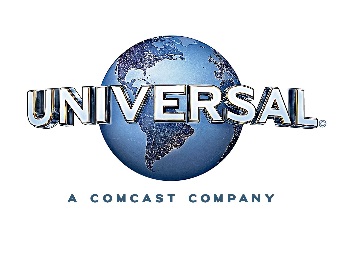 EVCİL HAYVANLARIN GİZLİ YAŞAMI 2(THE SECRET LIFE OF PETS 2)		 Gösterim Tarihi: 	05 Haziran 2019Tür:		AnimasyonOrtak Yönetmen: 	Jonathan Del ValYazar:		Brian LynchYapımcılar:		Chris Meledandri, Janet HealyYönetmen: 		Chris RenaudSeslendirenler:	Lake Bell, Hannibal Buress, Dana Carvey, Harrison Ford, Tiffany Haddish, Kevin Hart, Pete Holmes, Garth Jennings, Ellie Kemper, Nick Kroll, Bobby Moynihan, Patton Oswalt, Jenny Slate, Eric StonestreetEvcil Hayvanların Gizli Yaşamı 2, biz her gün işe ya da okula gittikten sonra evcil hayvanlarımızın yaşadığı hayatı konu alan, 2016 yazının gişe rekortmeni filmin devamı. Illumination’ın kurucusu ve CEO’su Chris Meledandri ve uzun zamandır birlikte çalıştığı Janet Healy, animasyon filmleri arasında en iyi açılışı yapan komedinin devam filminin yapımcılığını üstleniyor.Evcil Hayvanların Gizli Yaşamı 2 filminde yazar Brian Lynch (Minyonlar) yeniden görev alırken yönetmen de bir kez daha Chris Renaud (Çılgın Hırsız serisi, Dr. Seuss’ The Lorax) olacak. 